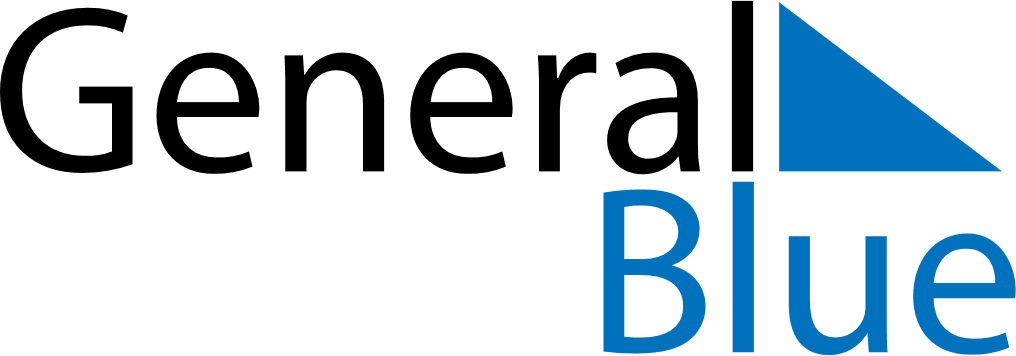 Quarter 2 of 2023ArubaQuarter 2 of 2023ArubaQuarter 2 of 2023ArubaQuarter 2 of 2023ArubaQuarter 2 of 2023ArubaQuarter 2 of 2023ArubaApril 2023April 2023April 2023April 2023April 2023April 2023April 2023April 2023SundayMondayMondayTuesdayWednesdayThursdayFridaySaturday1233456789101011121314151617171819202122232424252627282930May 2023May 2023May 2023May 2023May 2023May 2023May 2023May 2023SundayMondayMondayTuesdayWednesdayThursdayFridaySaturday1123456788910111213141515161718192021222223242526272829293031June 2023June 2023June 2023June 2023June 2023June 2023June 2023June 2023SundayMondayMondayTuesdayWednesdayThursdayFridaySaturday1234556789101112121314151617181919202122232425262627282930Apr 7: Good FridayApr 9: Easter SundayApr 10: Easter MondayApr 27: Kings DayMay 1: Labour DayMay 18: Ascension DayJun 24: Dera Gai